Health Care Recommendations by Licensed Medical PersonnelStudent last name, first name, chosen name (if applicable)                                                                    Date of Birth	Recommendations and RestrictionsMedical Treatment to be continued during the 3-week program:Medications to be administered during the 3-week program (name, dosage & frequency)Any medically prescribed meal plan or dietary restrictions?Known allergies:Description of any limitation or restriction of physical activities:Additional information for health care staff:Signature of licensed medical providerPrinted Name							TitleProvider Address	(# Street/Apt)		City 	 		State 		Zip		Phone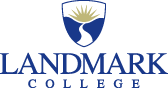 Program: 2024 Summer High School Program      From: Health Services          Re: Health Exam & Provider Recommendations Form